Process Document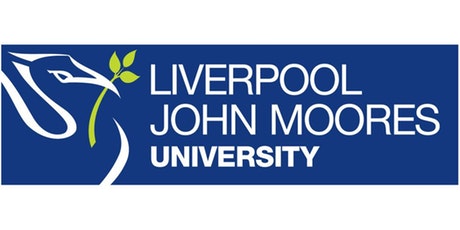 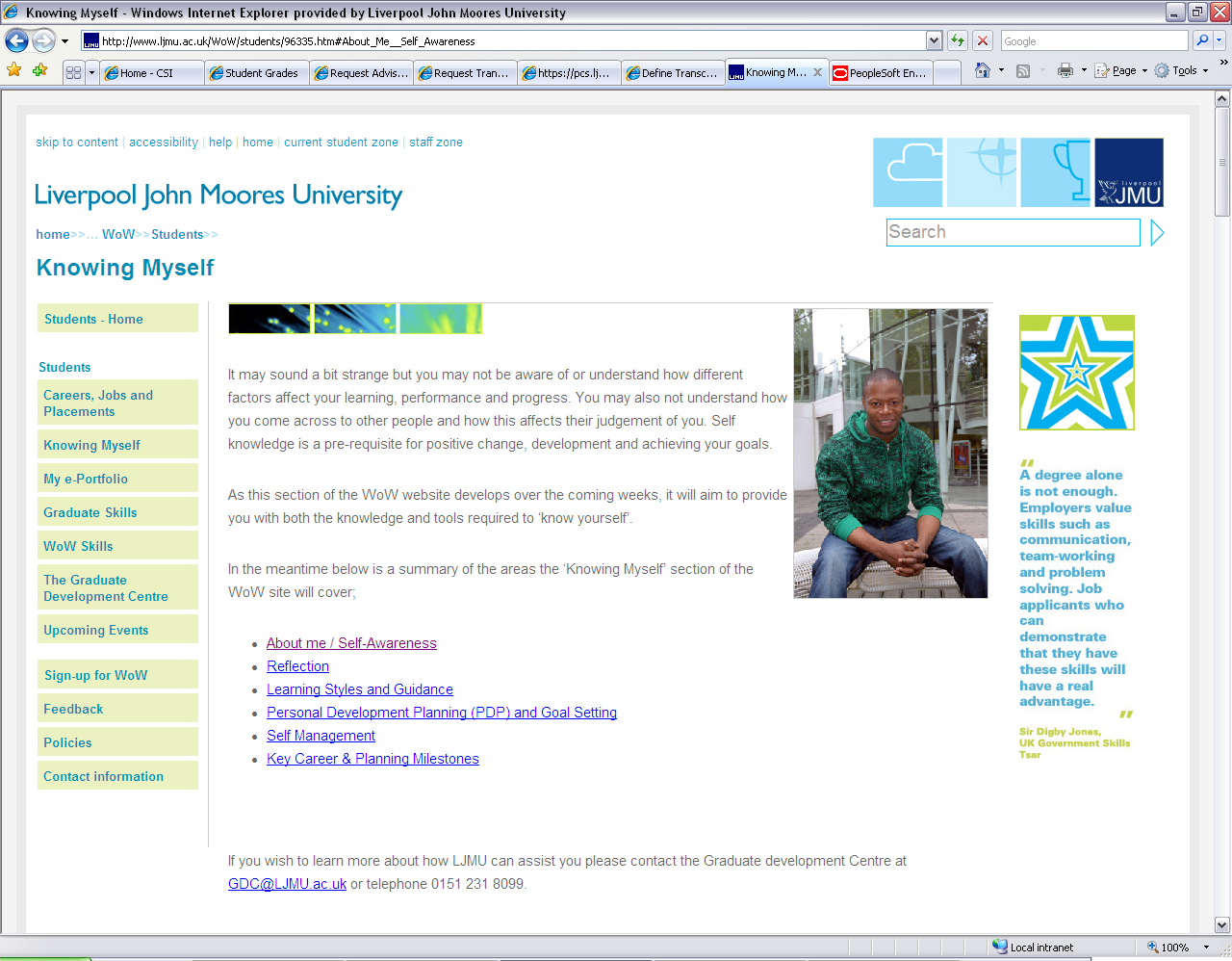 CRM – Student Advice & WellbeingLiverpool John Moores UniversityCRM Activities: Add Task/ReminderVersion 0.2, October 2018Author: DS Business Support TeamYou may wish to add a Task to include any actions taken on the case, off line. You are also able to set a due date and time on a Task so that the system will prompt you and the Task will act as a Reminder.Navigate to the Case you wish to add a Task to. 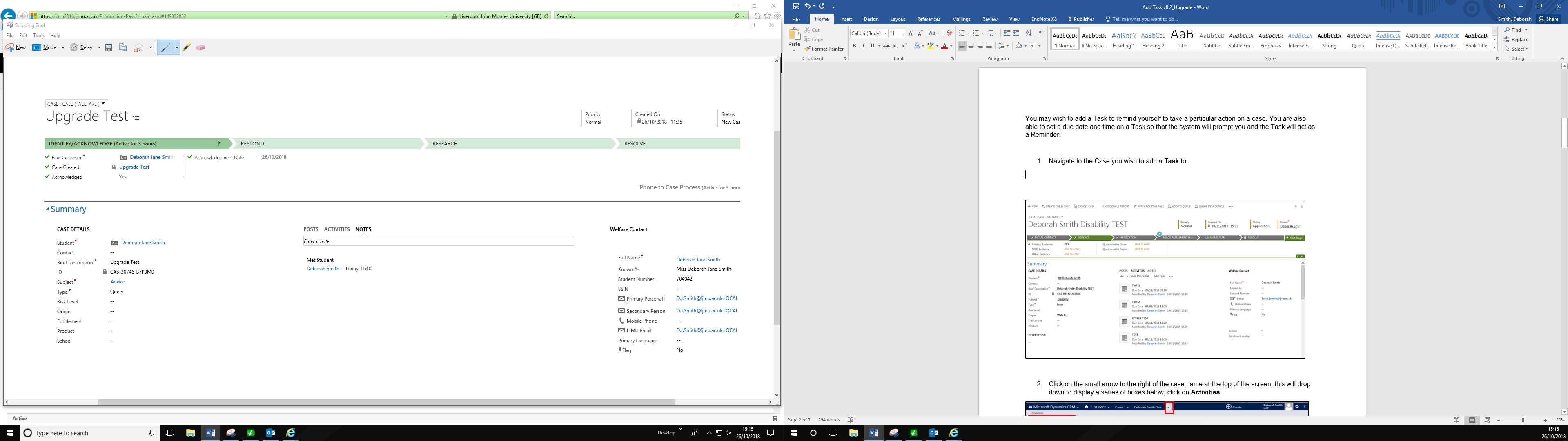 Click on ‘Activities’Click on the small square box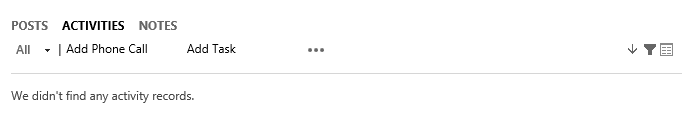  Click on the small arrow to the right of the case name at the top of the screen, this will drop down to display a menu below, click on Activities.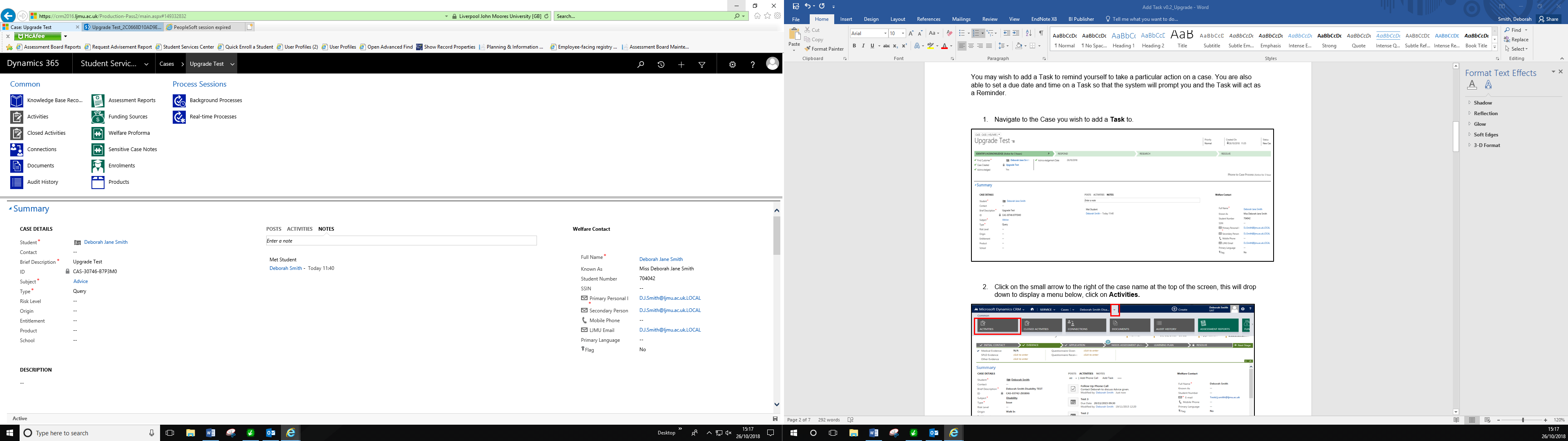 The Open Activity Associated View will open. Click on to ‘Add New Activity’.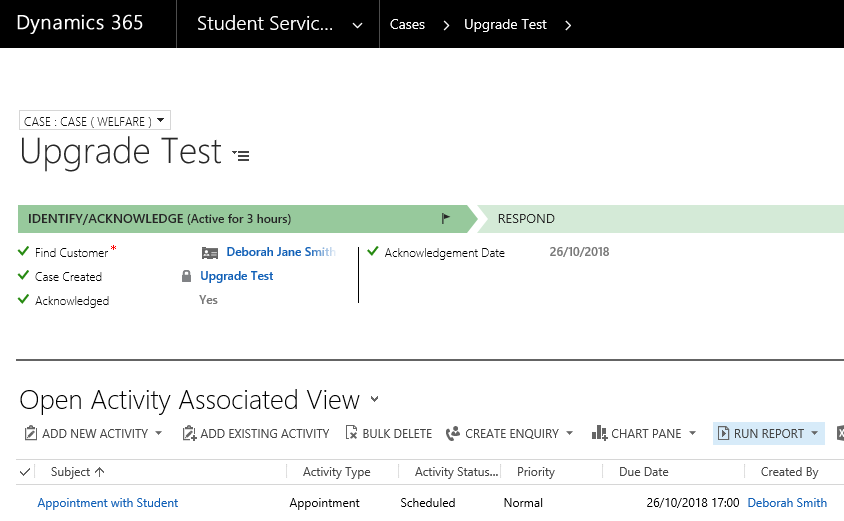 Next, select ‘Task’ from the drop down menu which appears.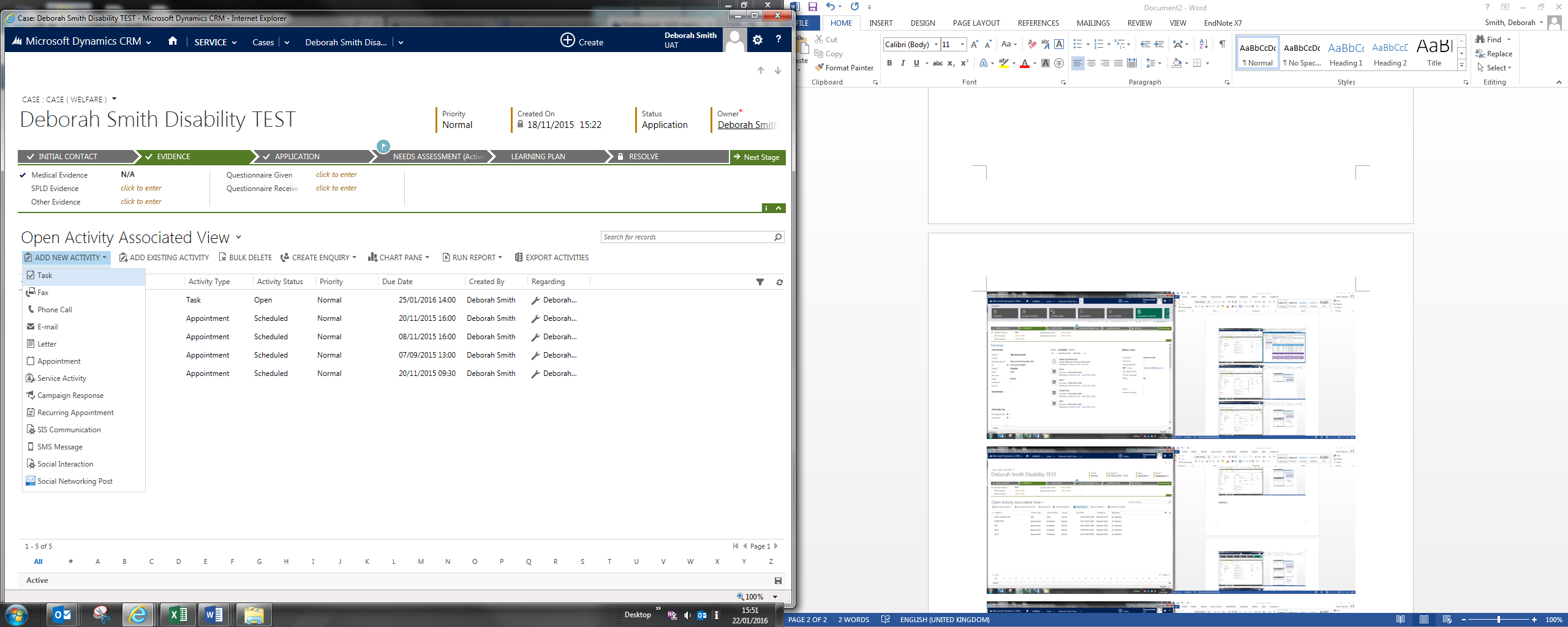 The ‘New Task’ window will pop up. 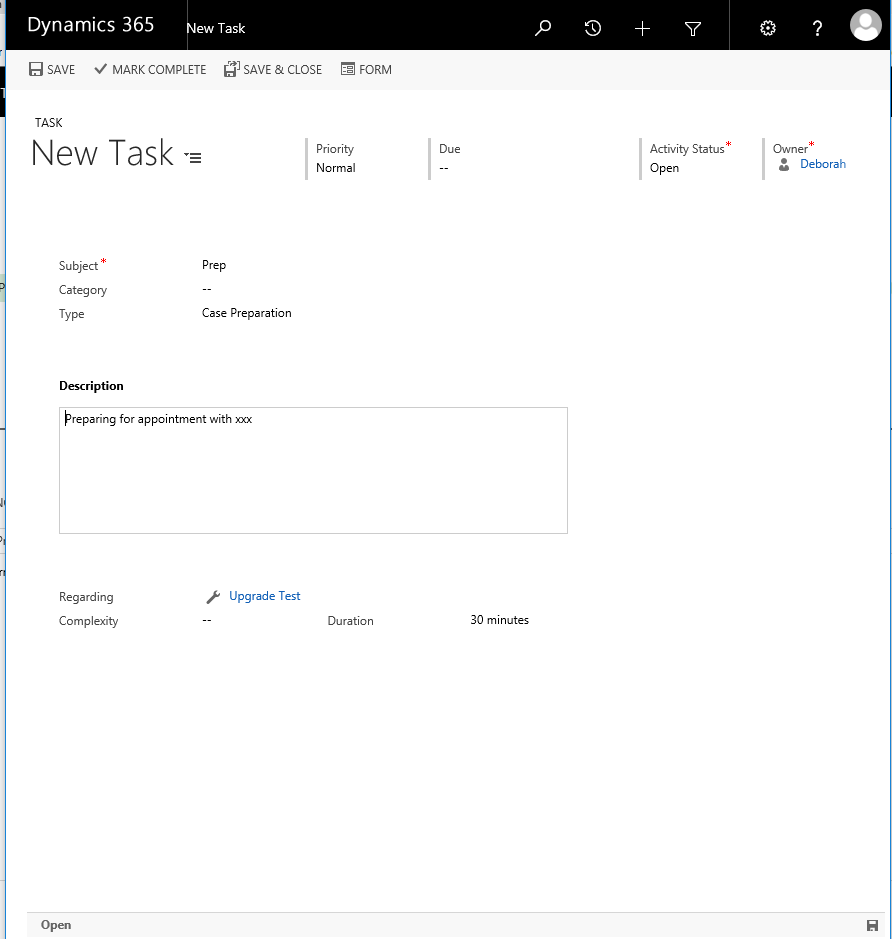 The ‘Subject’ field is a Mandatory, and Free Text field. The ‘Type’ will default to ‘Case Preparation’. You can also select ‘Case Administration’.You may also wish to add a Description of the Task. Next, you need to record the Duration. Click into the Duration field and delete the time in the box, which will have defaulted to 30 minutes.. Next, entered the desired amount of time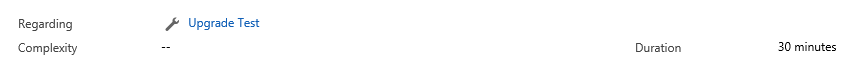 Click Save in the top left corner. To go back to the Case view, click on the blue link where it says ‘Regarding’ A case will always have a ‘spanner icon’ prefixing it.You will return to the Case view.You can see the Task has been entered in the middle column. Please Note: ALL Activities, including Tasks must be marked ‘Complete’ before a case can be resolved.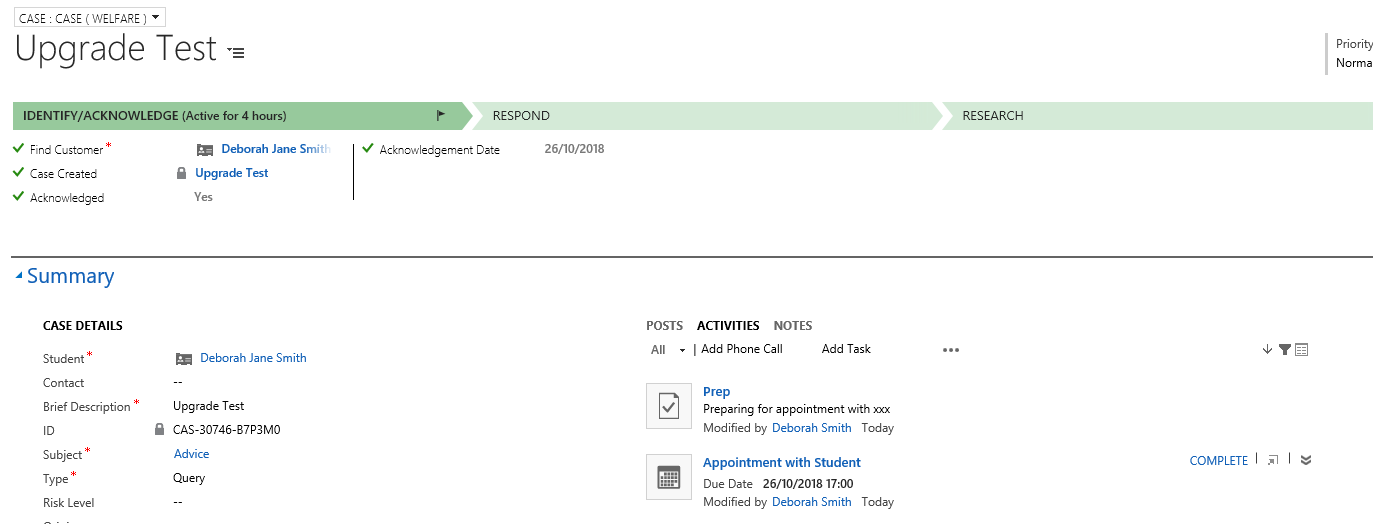 